Інформаційно-статистичні показники результативності державної підсумкової атестації у формі зовнішнього незалежного оцінювання 2019 року випускників закладів загальної середньої та професійно-технічної освіти Запорізької областіСередні бали з предметів ДПА на обласному рівніПоказники середнього балу за 2017-2019 роки (ЗЗСО)Порівняння показника середнього балу за предметами ДПА в формі ЗНО (ЗЗСО)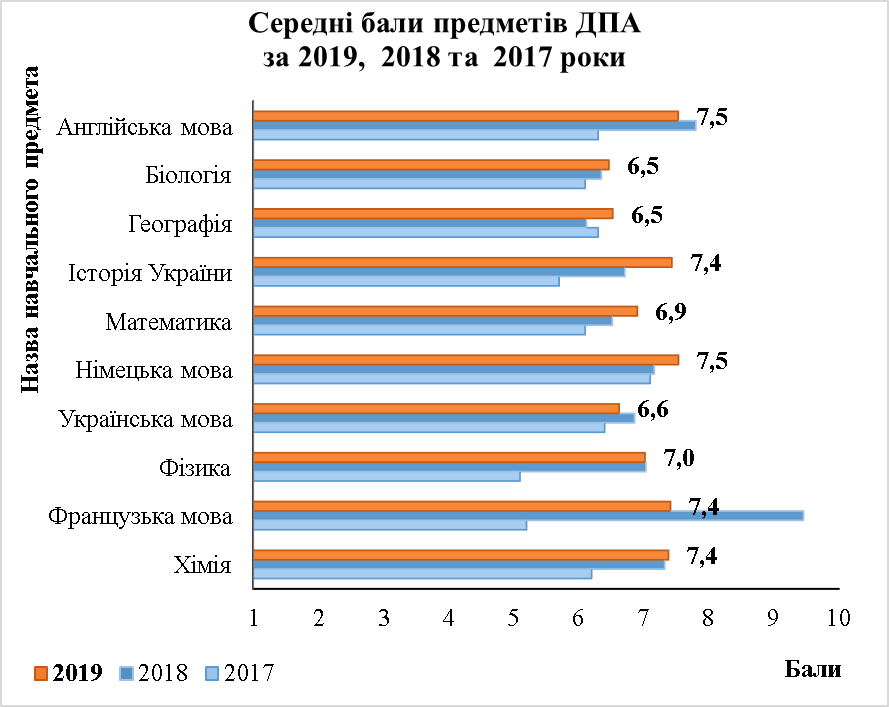 Порівняння показника середнього балу ДПА та середнього балу річних оцінок 2019 року (ЗЗСО)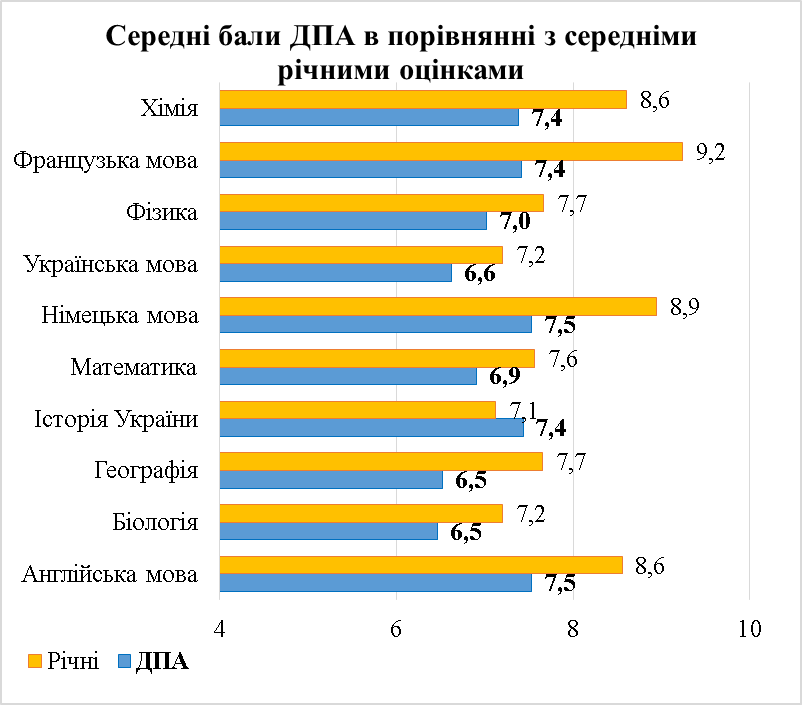 Показники середнього балу за предметами ДПА для учнів закладів професійно-технічної освітиРезультати державної підсумкової атестації випускників ЗЗСО з англійської мовиРозподіл результатів, отриманих учасниками, які проходили державну підсумкову атестацію з англійської мови , за рівнями навчальних досягнень (у відсотках)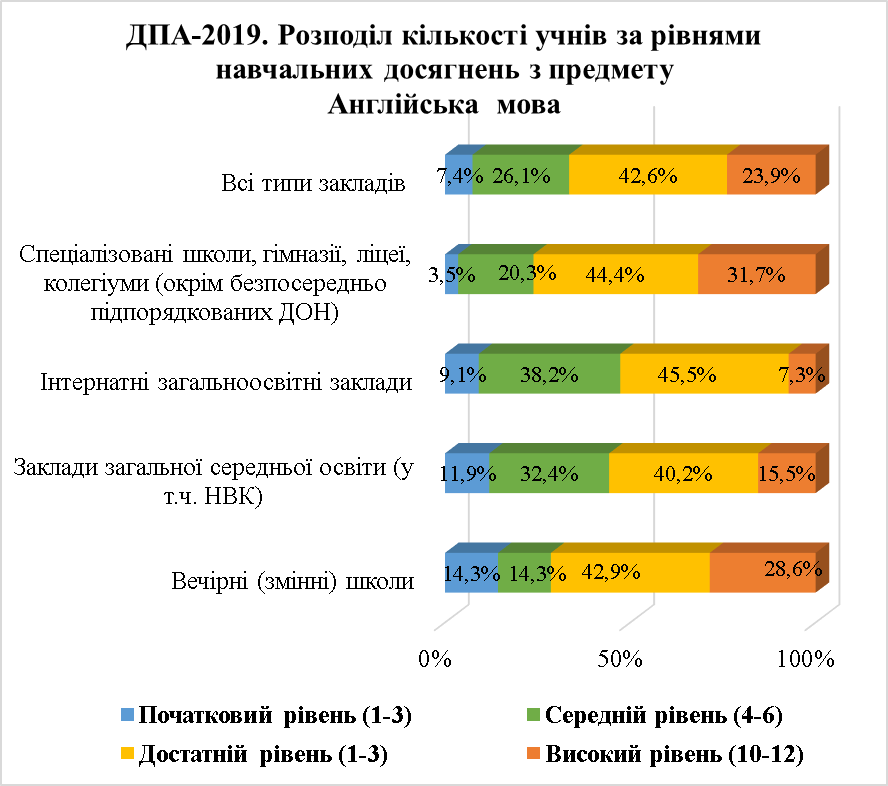 Регіональні дані щодо розподілу результатів державної підсумкової атестації з англійської мови за рівнями навчальних досягнень за шкалою 1-12 балів (у відсотках)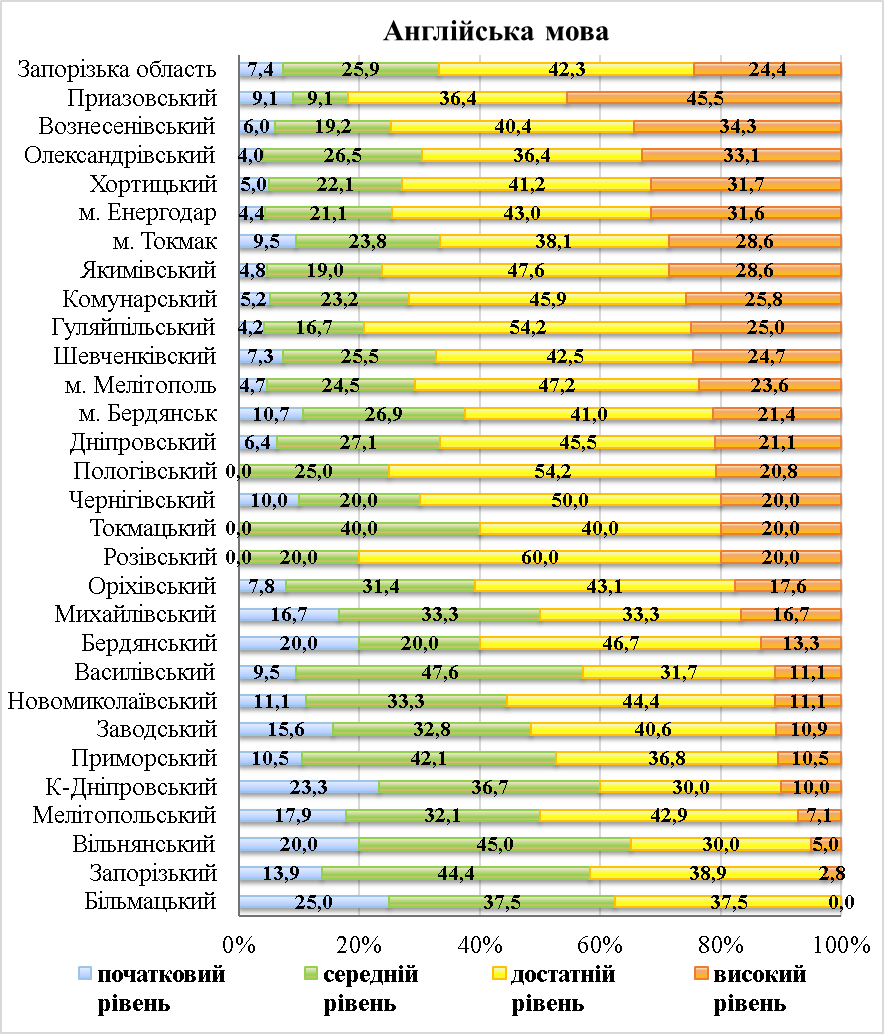 Рейтинг районів (міст) Запорізької області за відсотком учасників закладів загальної середньої освіти з англійської мови, які отримали достатній і високий рівень навчальних досягнень за шкалою 1-12 балів 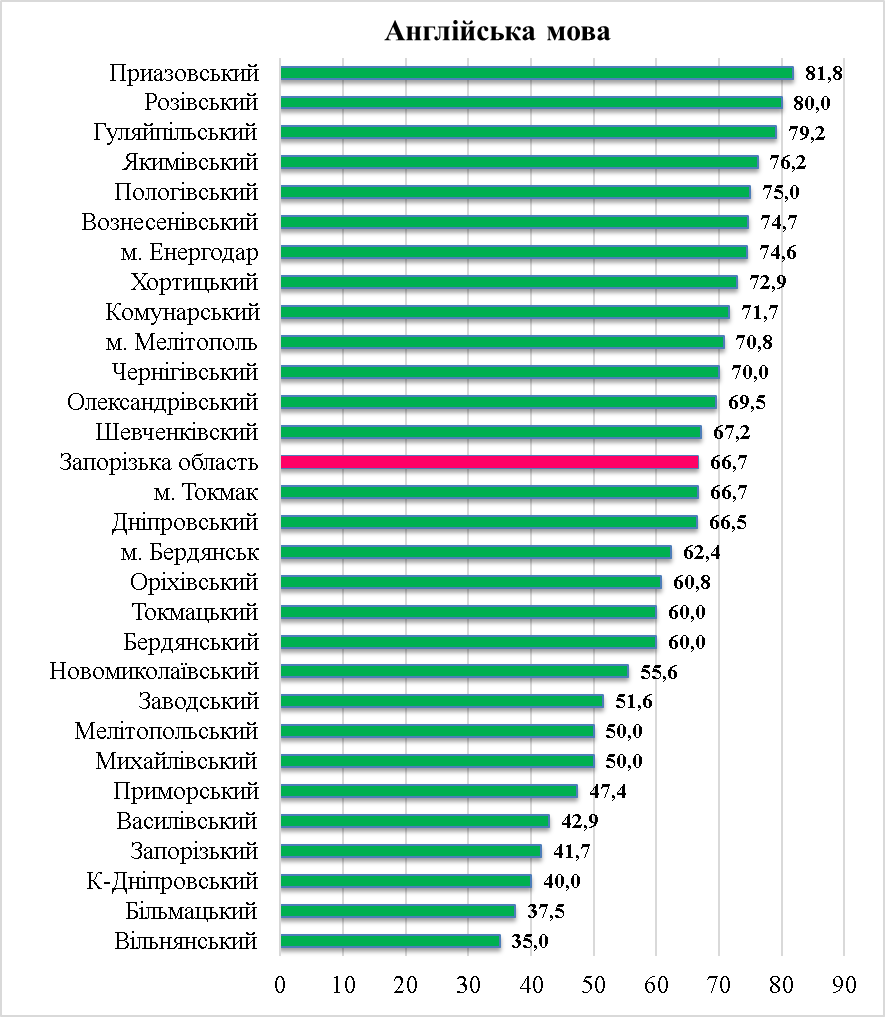 Результати державної підсумкової атестації випускників ЗЗСО з біологіїРозподіл результатів, отриманих учасниками, які проходили державну підсумкову атестацію з біології, за рівнями навчальних досягнень (у відсотках)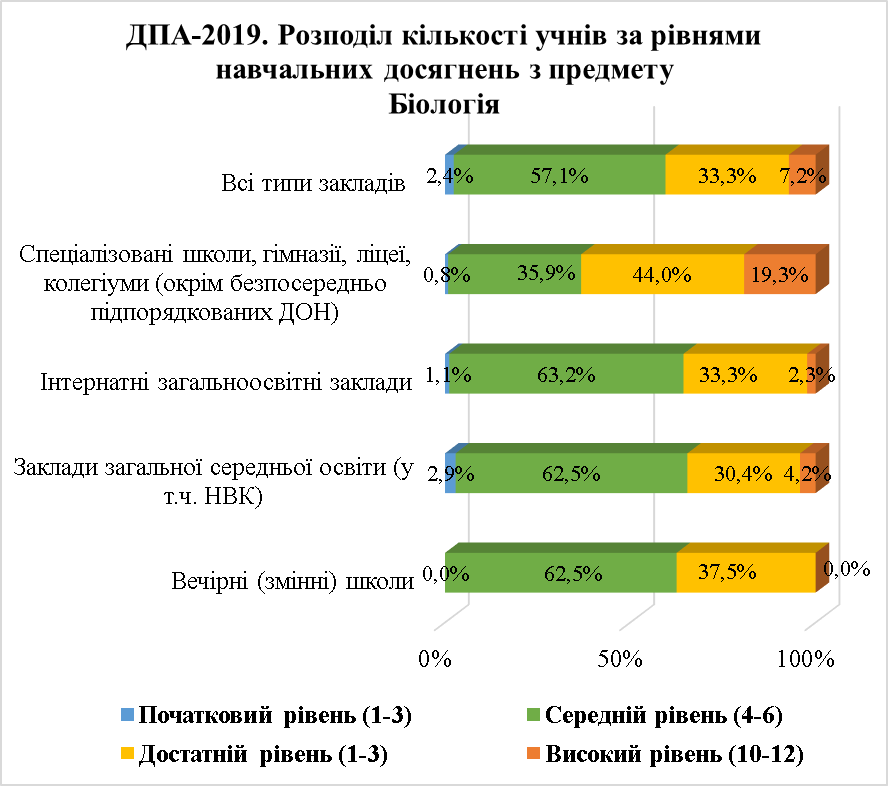 Регіональні дані щодо розподілу результатів державної підсумкової атестації з біології за рівнями навчальних досягнень за шкалою 1-12 балів (у відсотках)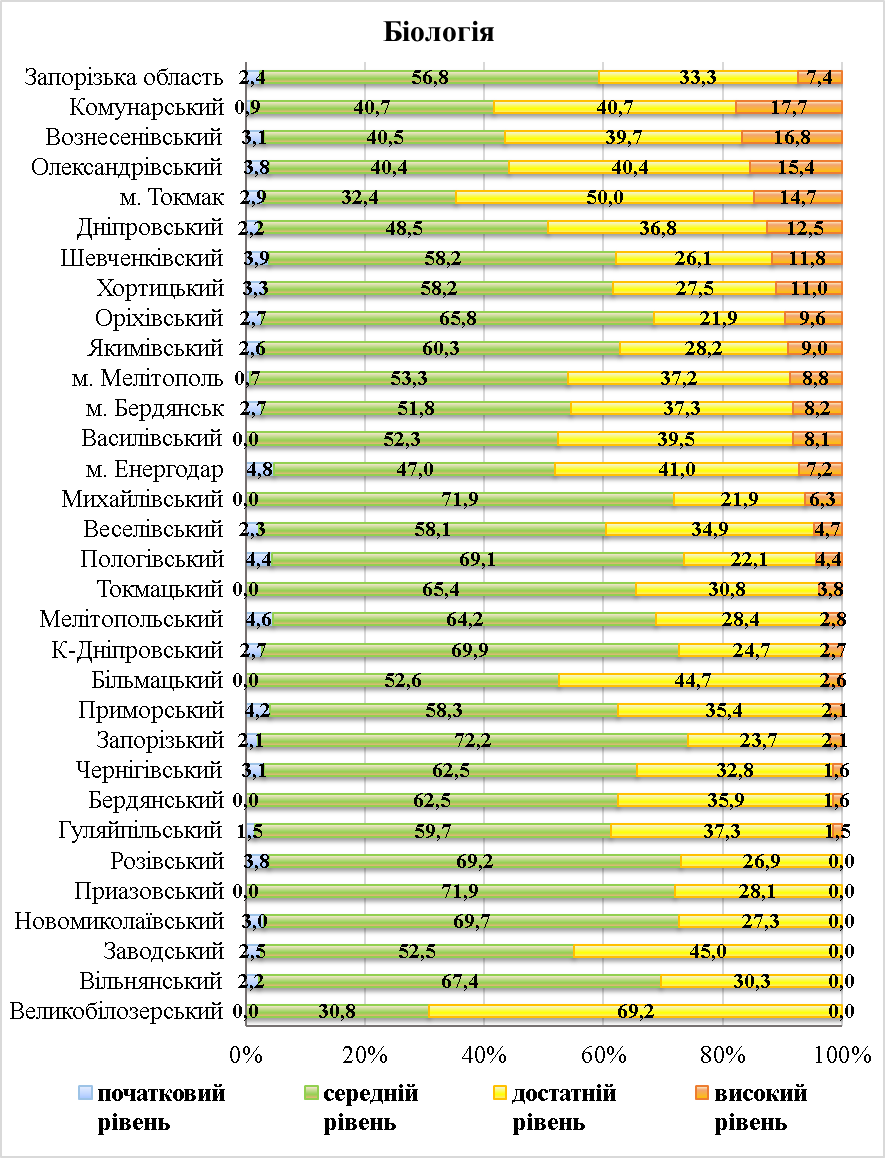 Рейтинг районів (міст) Запорізької області за відсотком учасників закладів загальної середньої освіти з біології, які отримали достатній і високий рівень навчальних досягнень за шкалою 1-12 балів 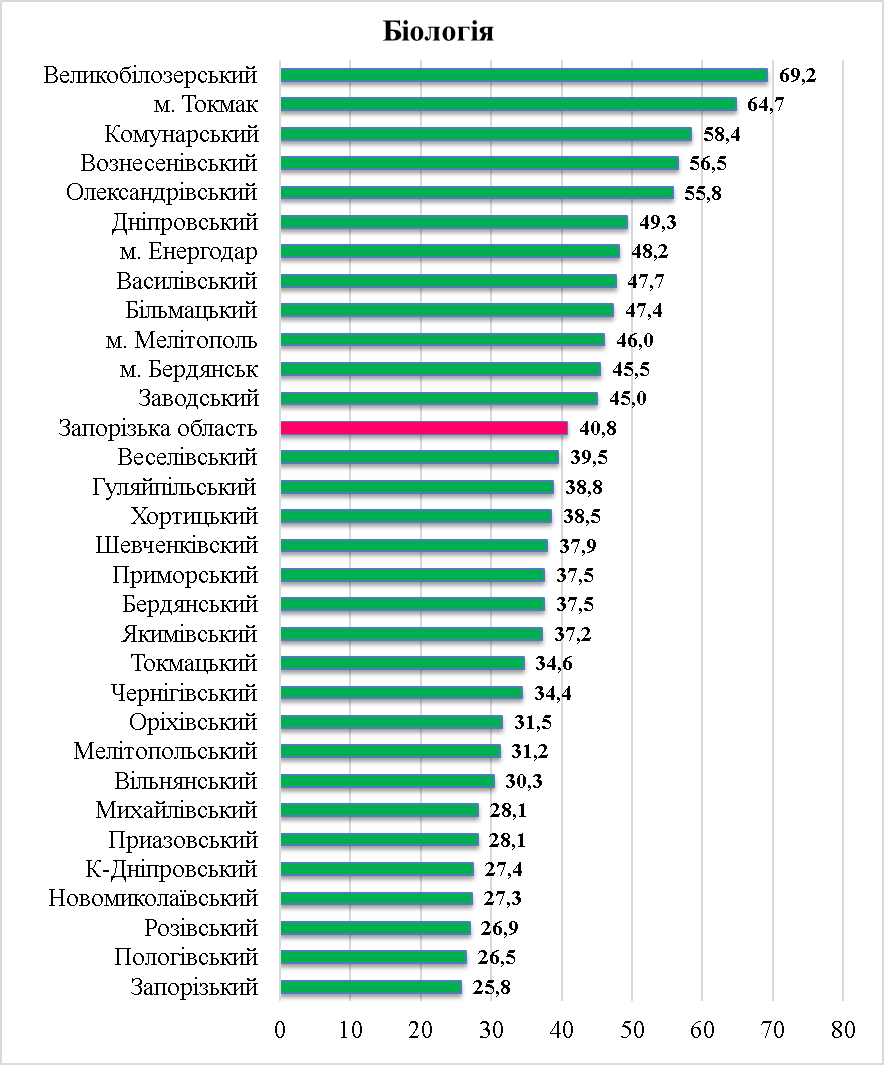 Результати державної підсумкової атестації випускників ЗЗСО з географіїРозподіл результатів, отриманих учасниками, які проходили державну підсумкову атестацію з географії, за рівнями навчальних досягнень (у відсотках)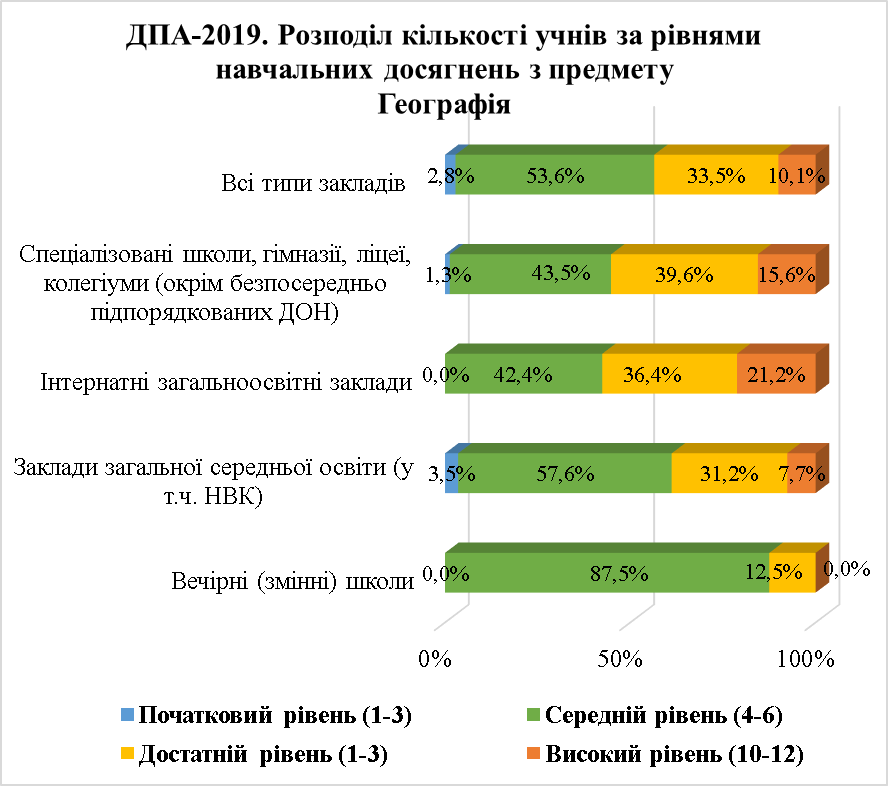 Регіональні дані щодо розподілу результатів державної підсумкової атестації з географії за рівнями навчальних досягнень за шкалою 1-12 балів (у відсотках)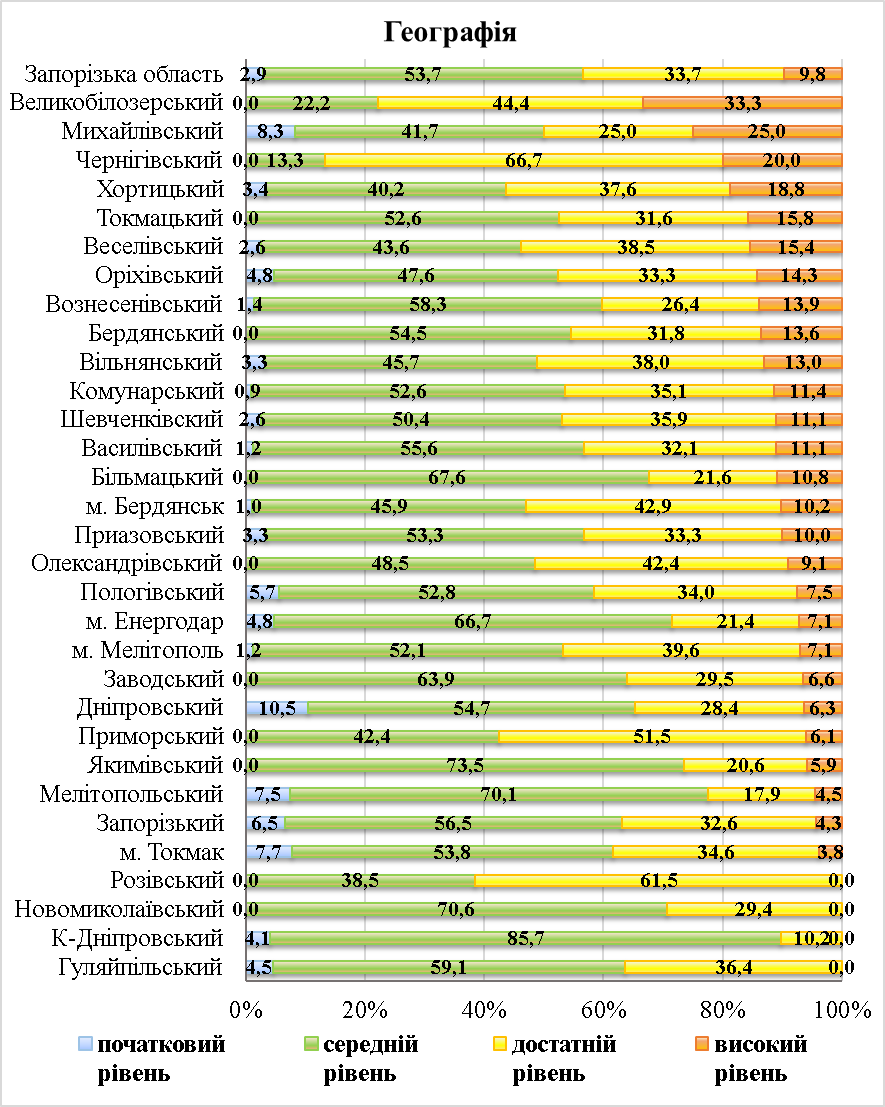 Рейтинг районів (міст) Запорізької області за відсотком учасників закладів загальної середньої освіти з географії, які отримали достатній і високий рівень навчальних досягнень за шкалою 1-12 балів 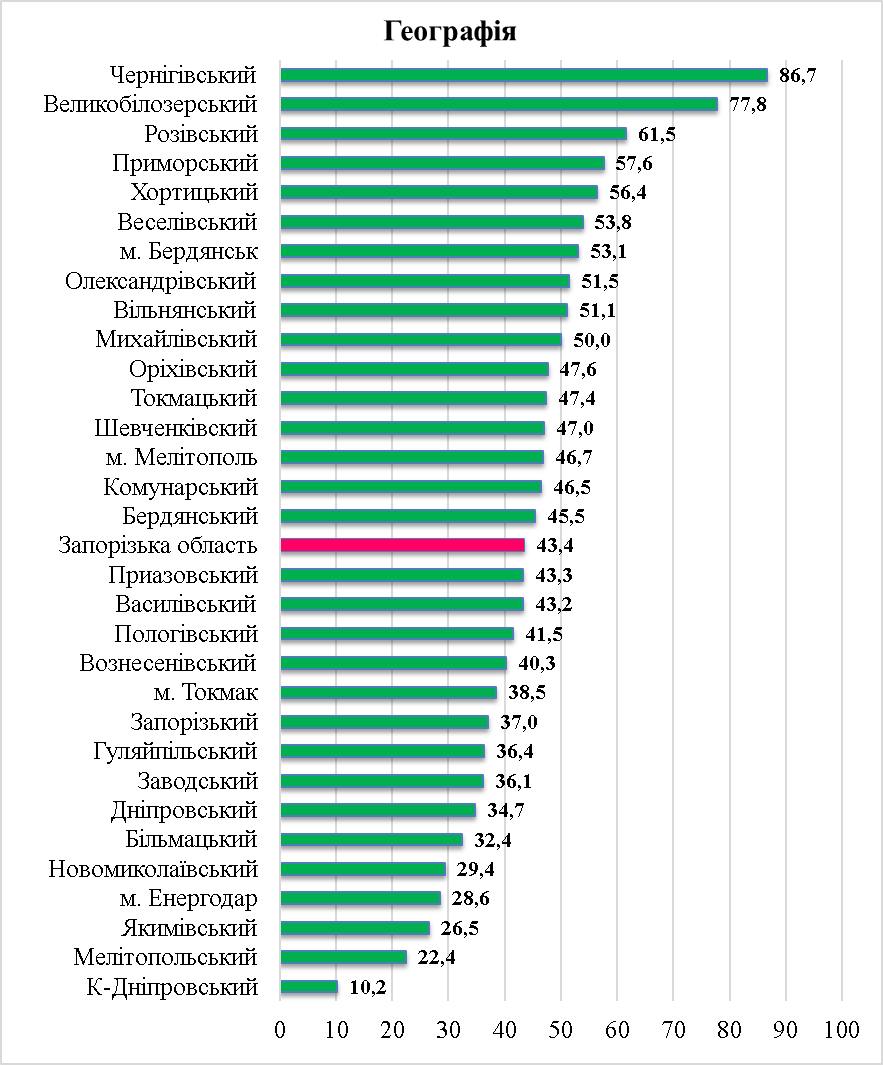 Результати державної підсумкової атестації випускників ЗЗСО з історії УкраїниРозподіл результатів, отриманих учасниками, які проходили державну підсумкову атестацію з історії України, за рівнями навчальних досягнень (у відсотках)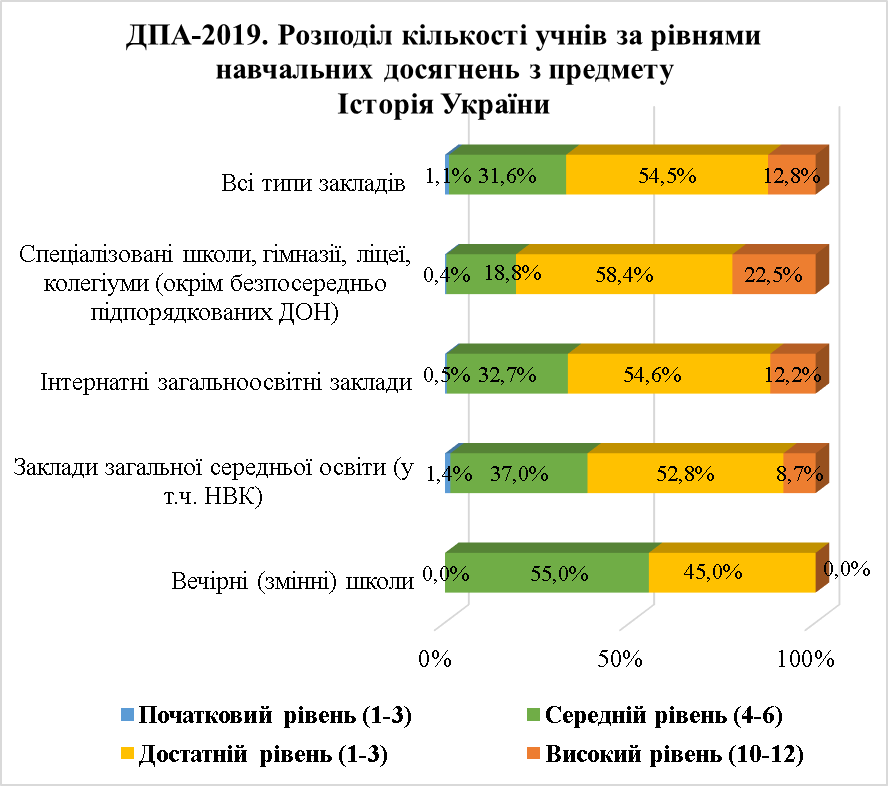 Регіональні дані щодо розподілу результатів державної підсумкової атестації з історії України за рівнями навчальних досягнень за шкалою 1-12 балів (у відсотках)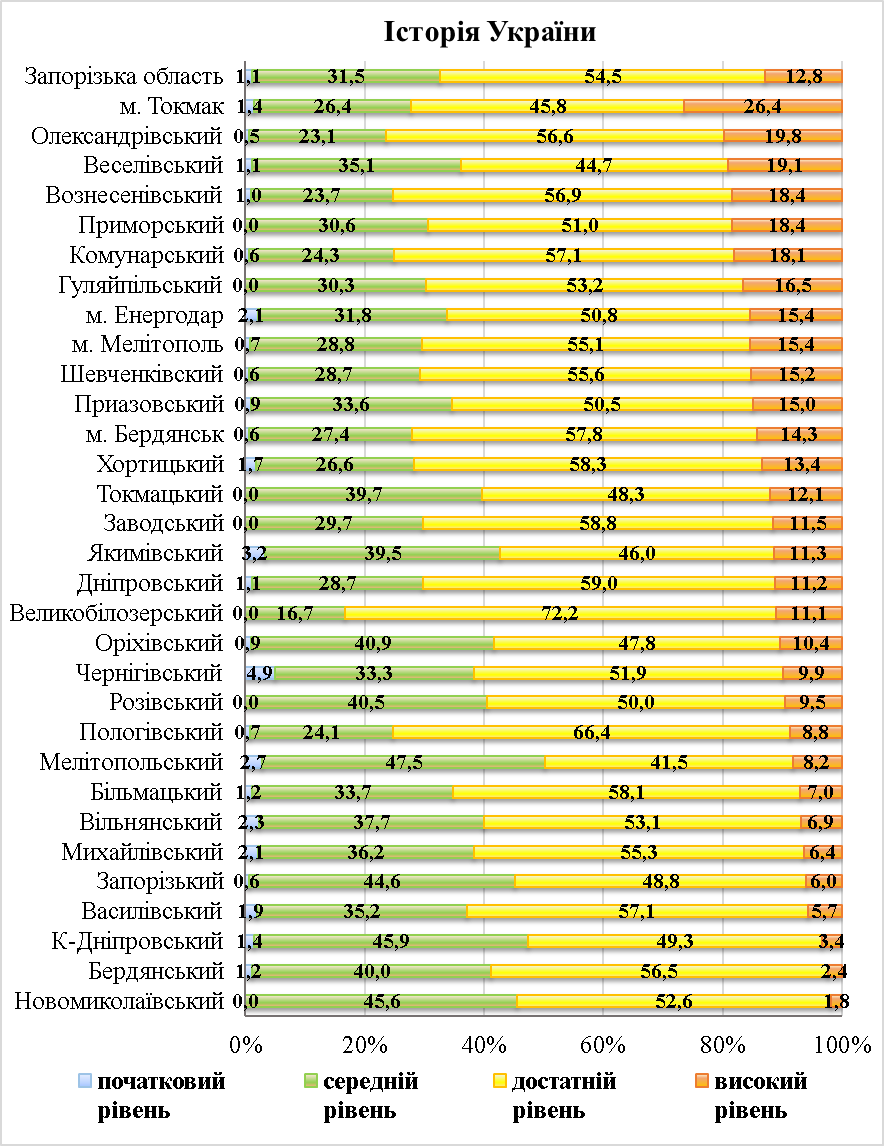 Рейтинг районів (міст) Запорізької області за відсотком учасників закладів загальної середньої освіти з історії України, які отримали достатній і високий рівень навчальних досягнень за шкалою 1-12 балів 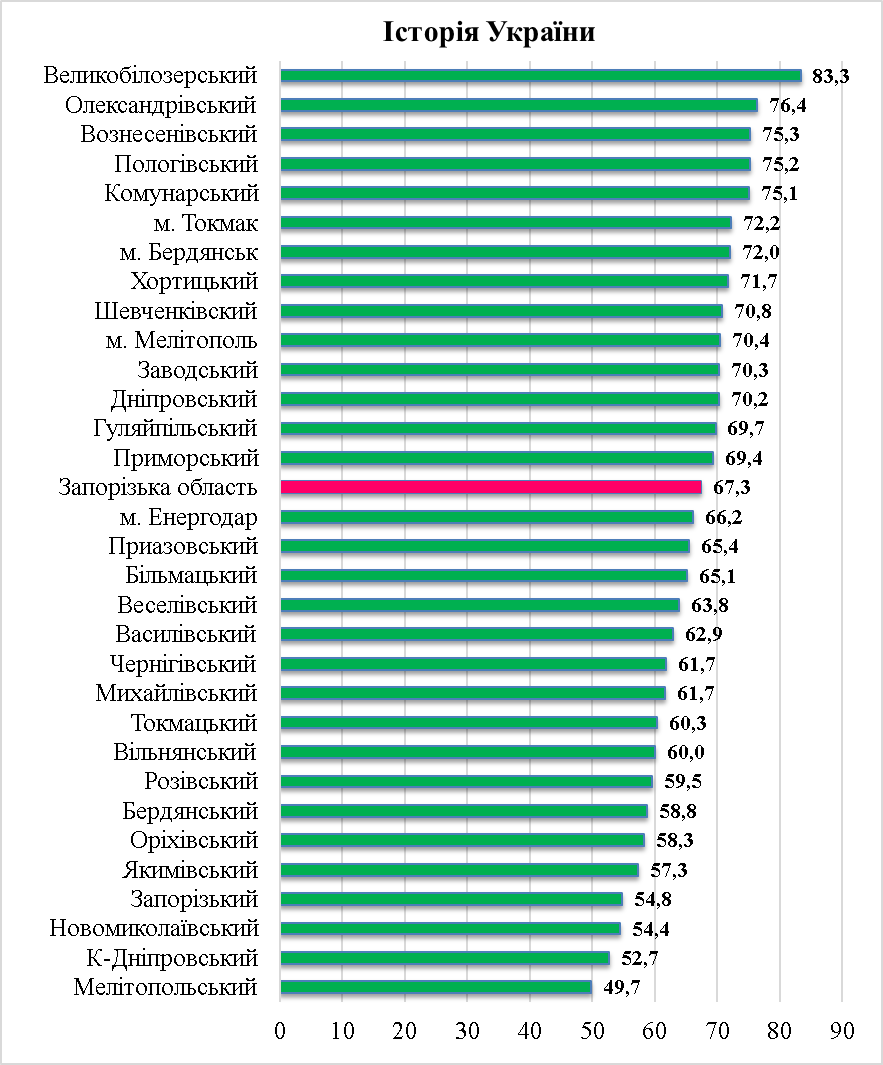 Результати державної підсумкової атестації випускників ЗЗСО з математикиРозподіл результатів, отриманих учасниками, які проходили державну підсумкову атестацію з математики, за рівнями навчальних досягнень (у відсотках)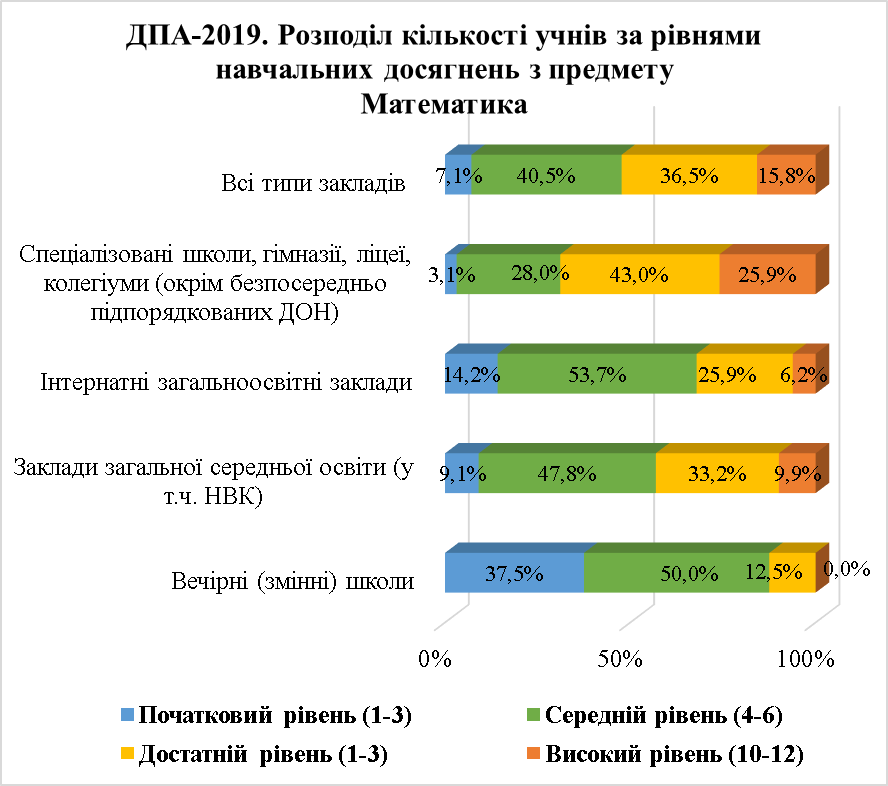 Регіональні дані щодо розподілу результатів державної підсумкової атестації з математики за рівнями навчальних досягнень за шкалою 1-12 балів (у відсотках)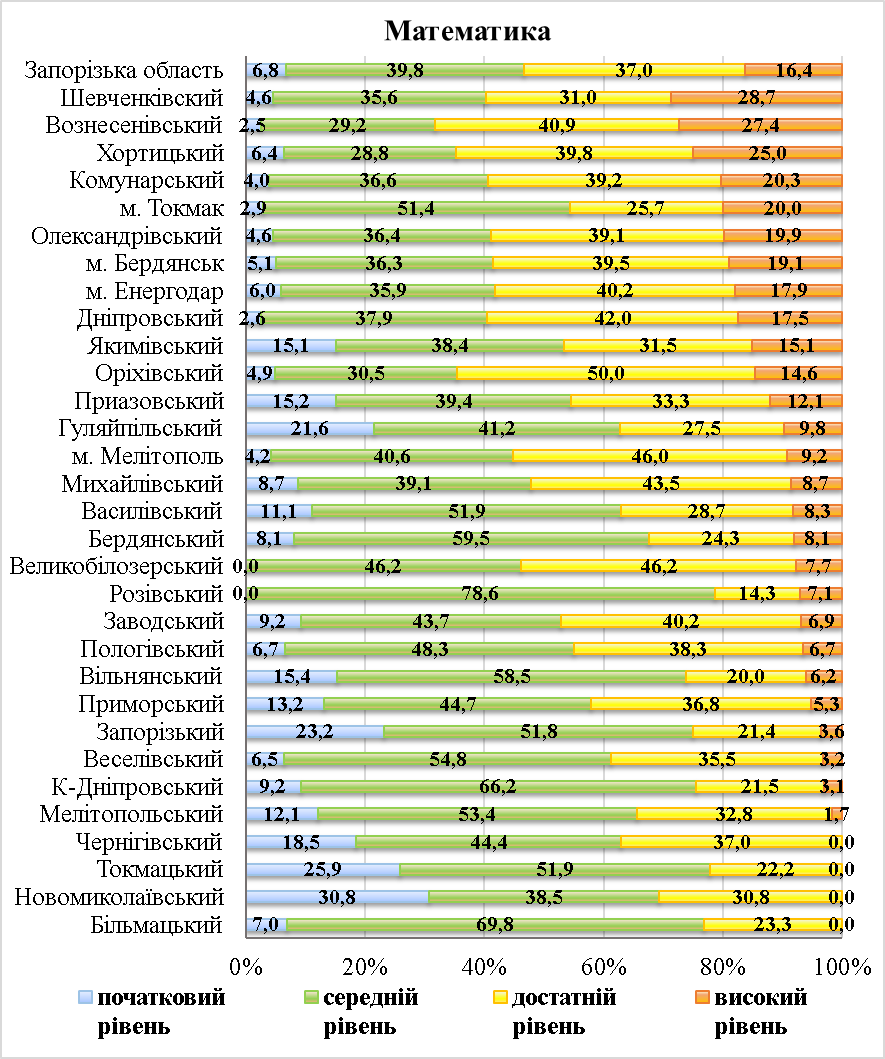 Рейтинг районів (міст) Запорізької області за відсотком учасників закладів загальної середньої освіти з математики, які отримали достатній і високий рівень навчальних досягнень за шкалою 1-12 балів 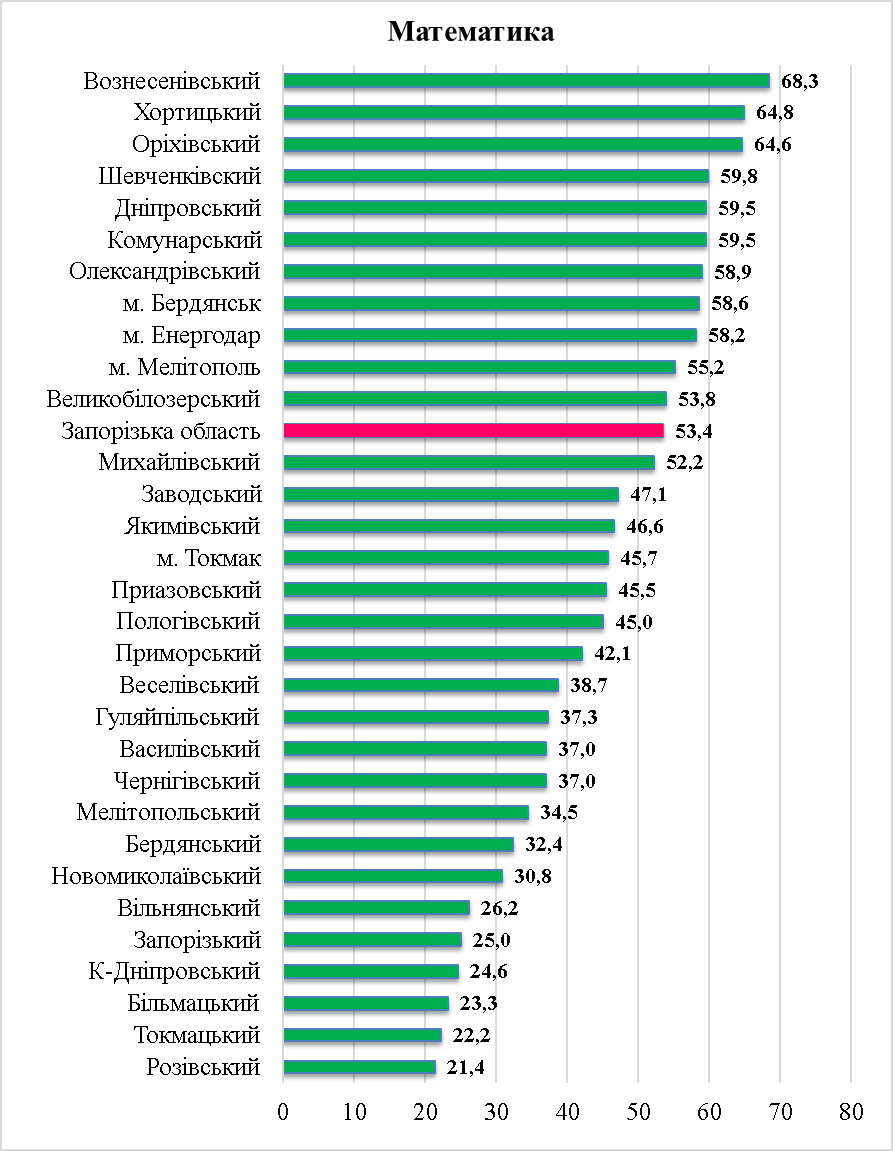 Результати державної підсумкової атестації випускників ЗЗСО з німецької мовиРозподіл результатів, отриманих учасниками, які проходили державну підсумкову атестацію з німецької мови, за рівнями навчальних досягнень (у відсотках)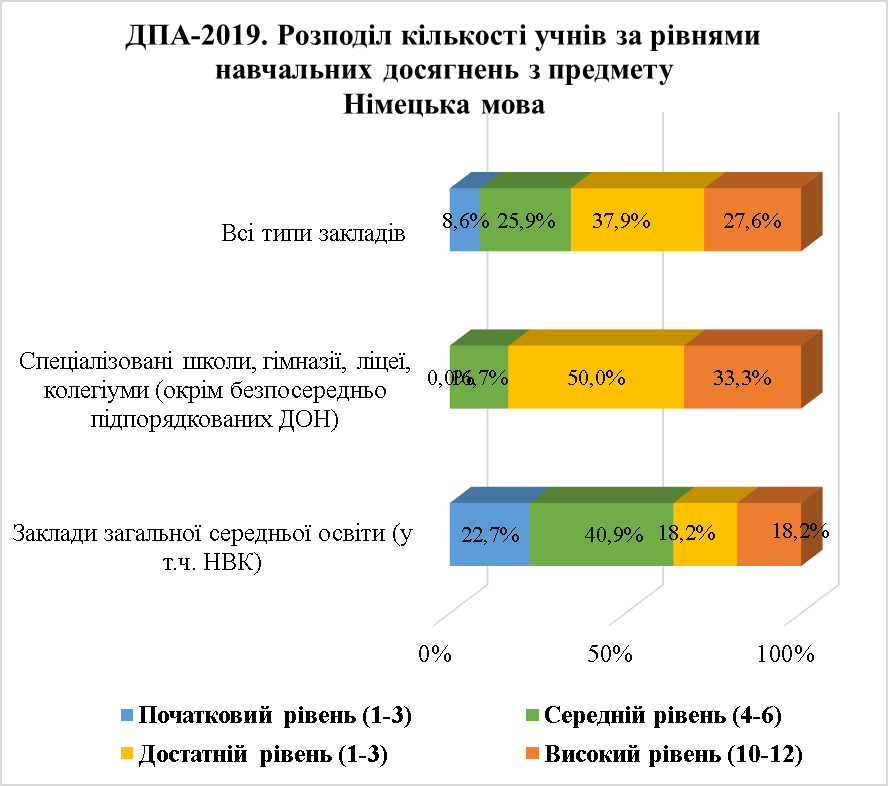 Регіональні дані щодо розподілу результатів державної підсумкової атестації з німецької мови за рівнями навчальних досягнень за шкалою 1-12 балів (у відсотках)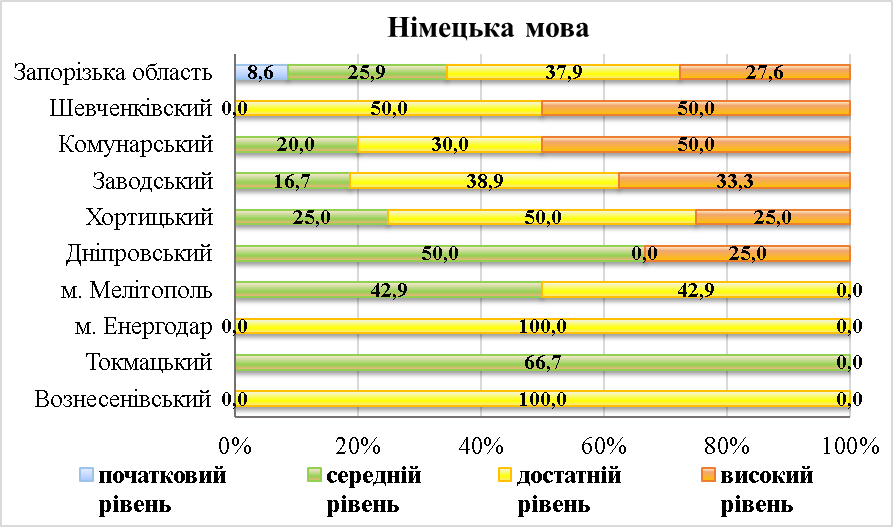 Рейтинг районів (міст) Запорізької області за відсотком учасників закладів загальної середньої освіти з німецької мови, які отримали достатній і високий рівень навчальних досягнень за шкалою 1-12 балів 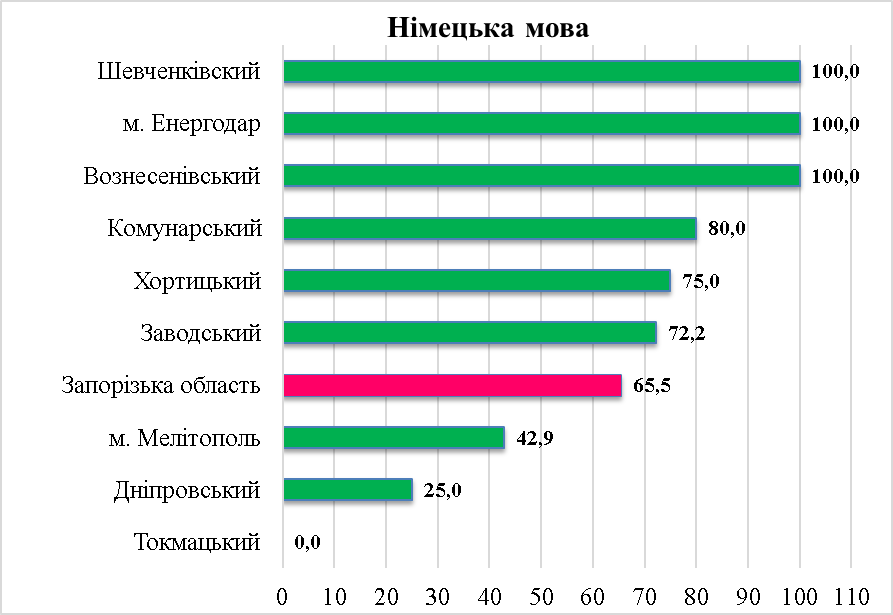 Результати державної підсумкової атестації випускників ЗЗСО з української мовиРозподіл результатів, отриманих учасниками, які проходили державну підсумкову атестацію з української мови, за рівнями навчальних досягнень (у відсотках)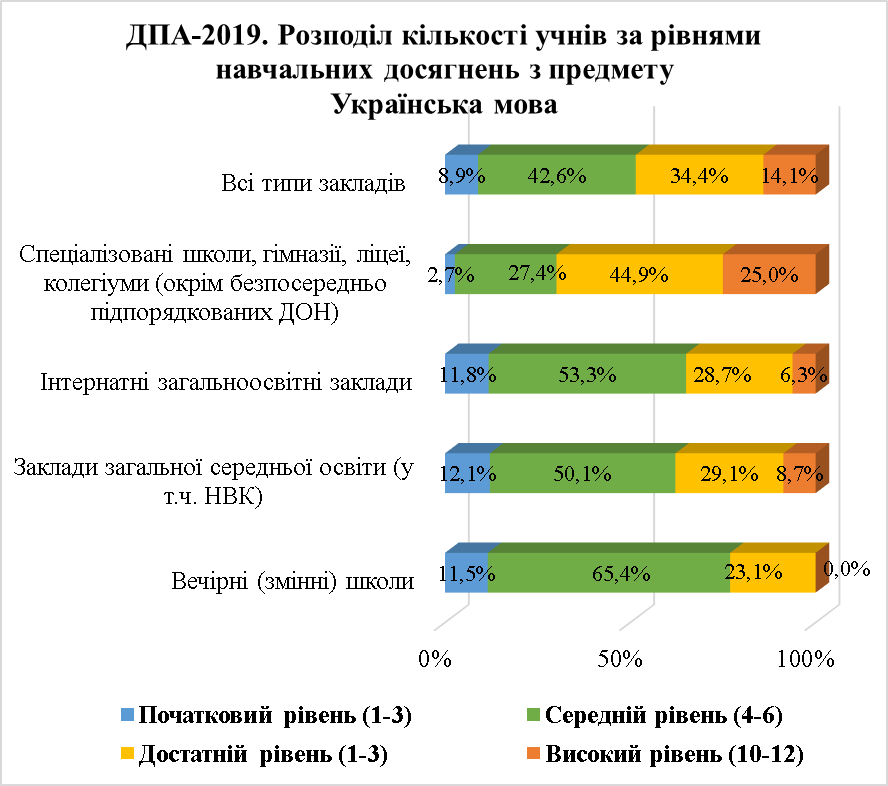 Регіональні дані щодо розподілу результатів державної підсумкової атестації з української мови за рівнями навчальних досягнень за шкалою 1-12 балів (у відсотках)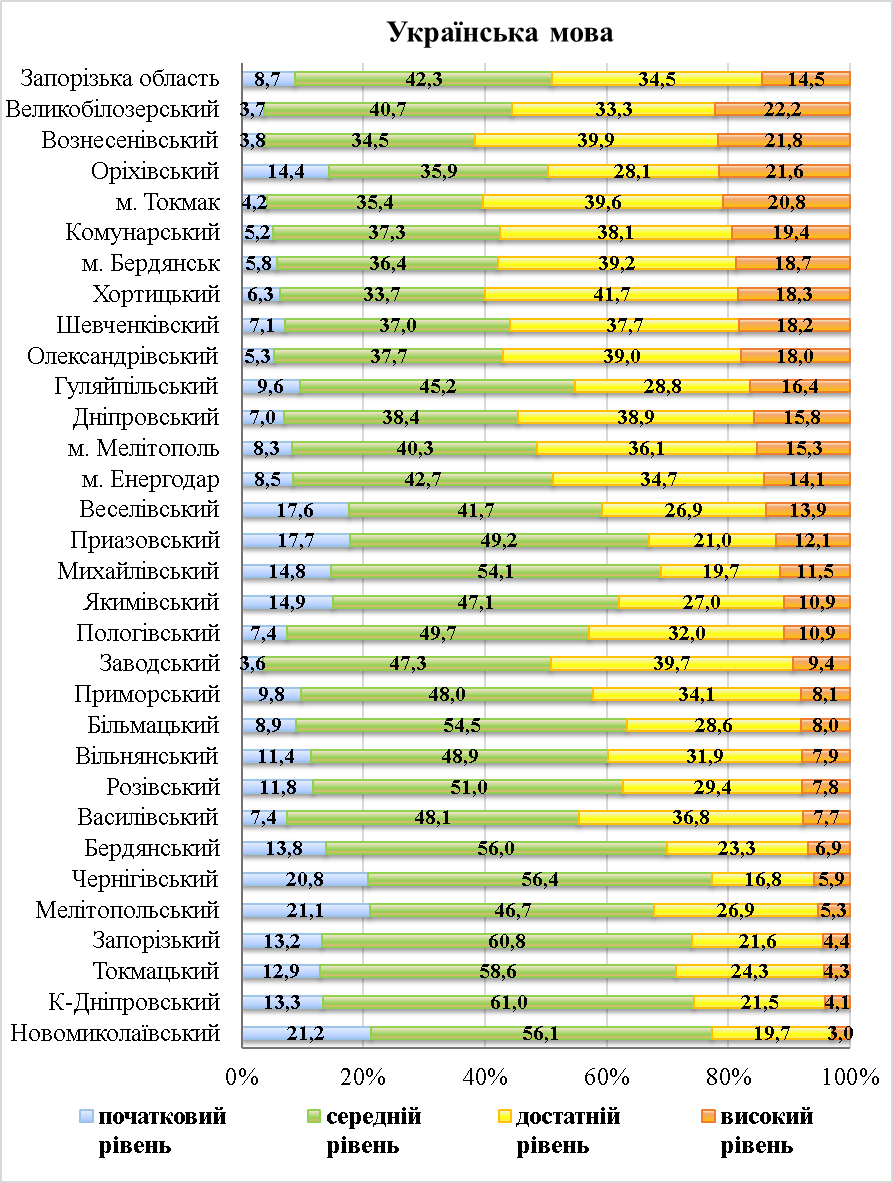 Рейтинг районів (міст) Запорізької області за відсотком учасників закладів загальної середньої освіти з української мови, які отримали достатній і високий рівень навчальних досягнень за шкалою 1-12 балів 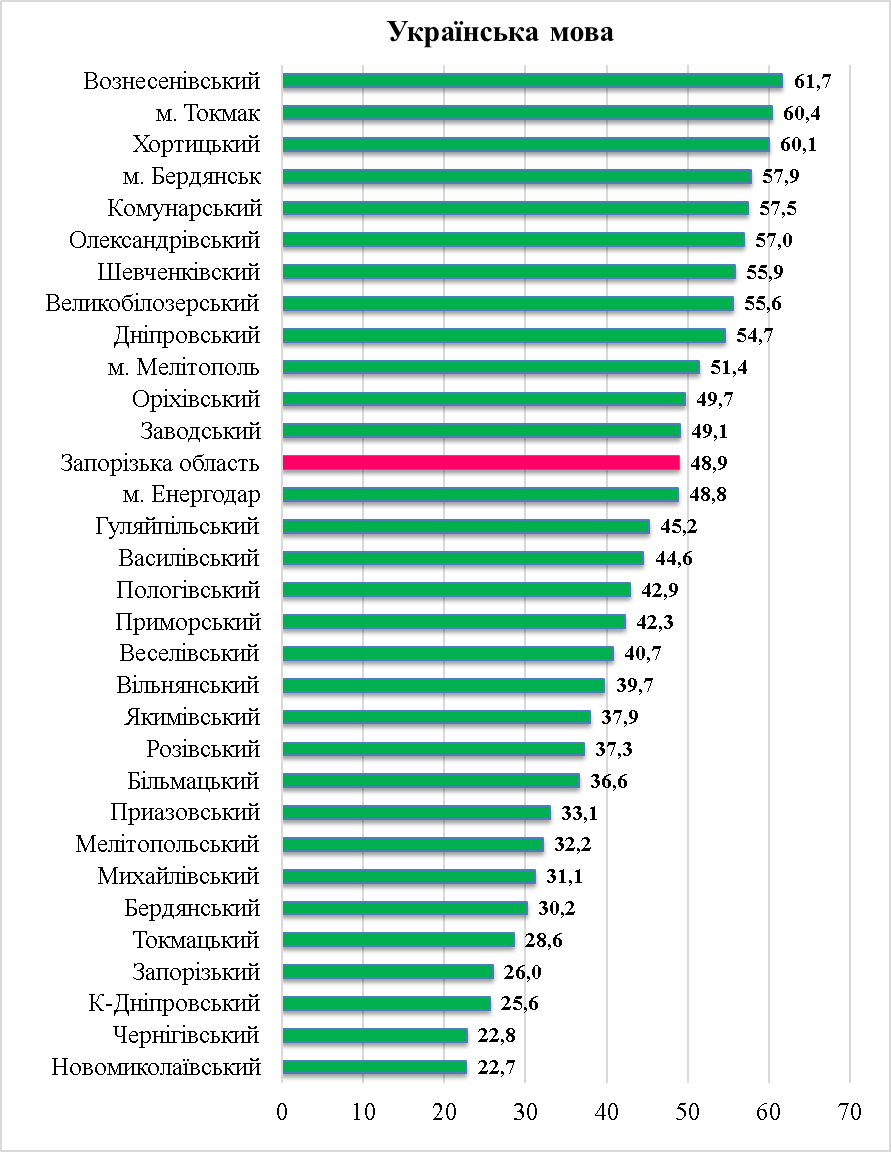 Результати державної підсумкової атестації випускників ЗЗСО з фізикиРозподіл результатів, отриманих учасниками, які проходили державну підсумкову атестацію з фізики, за рівнями навчальних досягнень (у відсотках)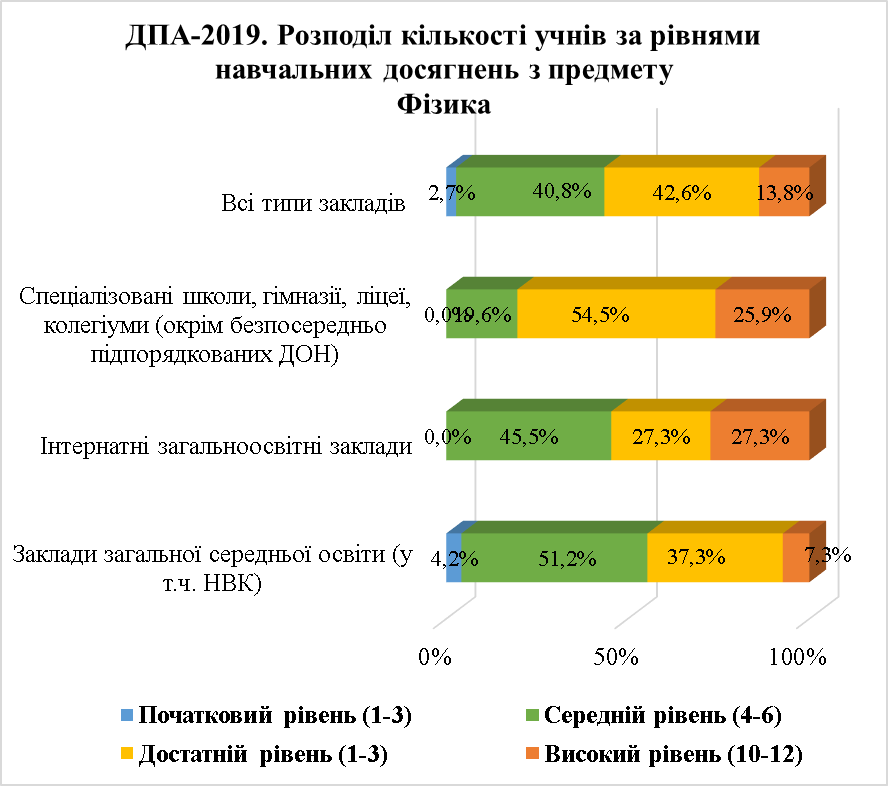 Регіональні дані щодо розподілу результатів державної підсумкової атестації з фізики за рівнями навчальних досягнень за шкалою 1-12 балів (у відсотках)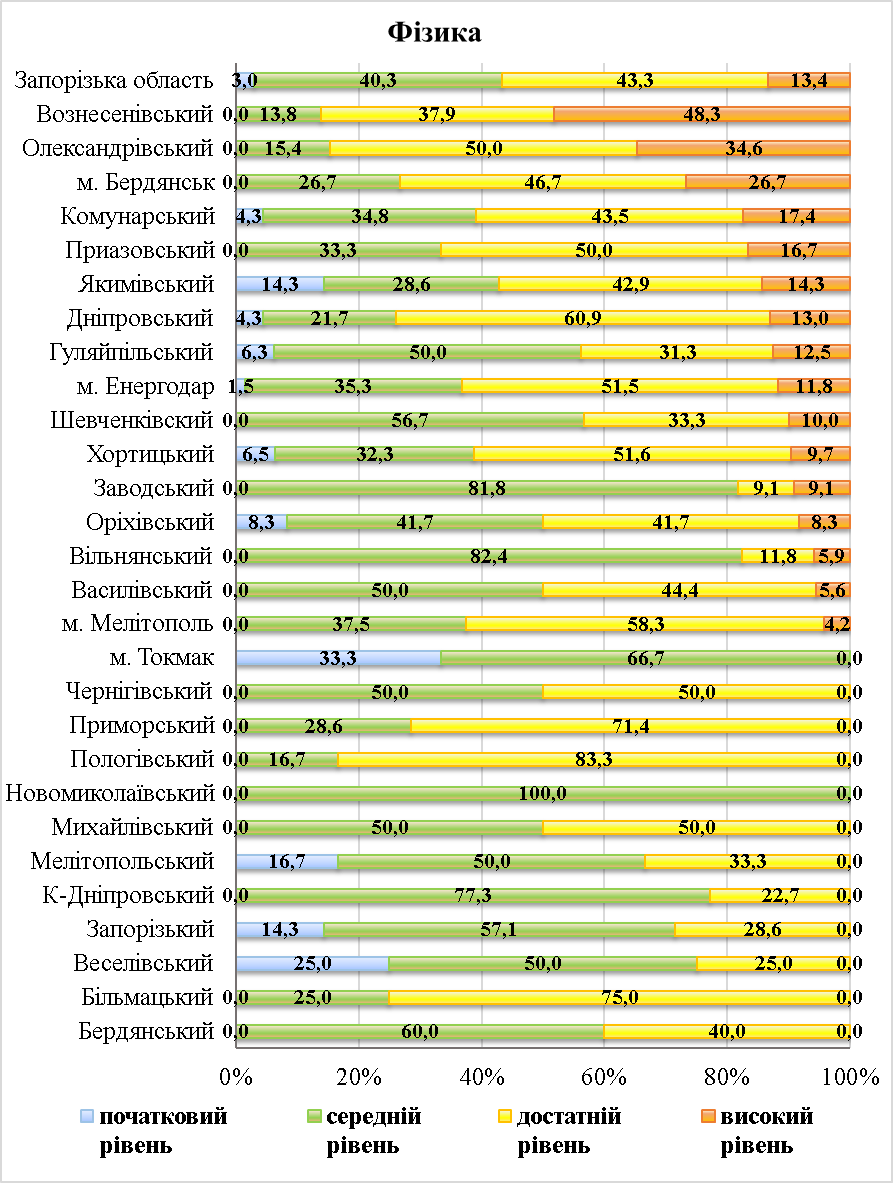 Рейтинг районів (міст) Запорізької області за відсотком учасників закладів загальної середньої освіти з фізики, які отримали достатній і високий рівень навчальних досягнень за шкалою 1-12 балів 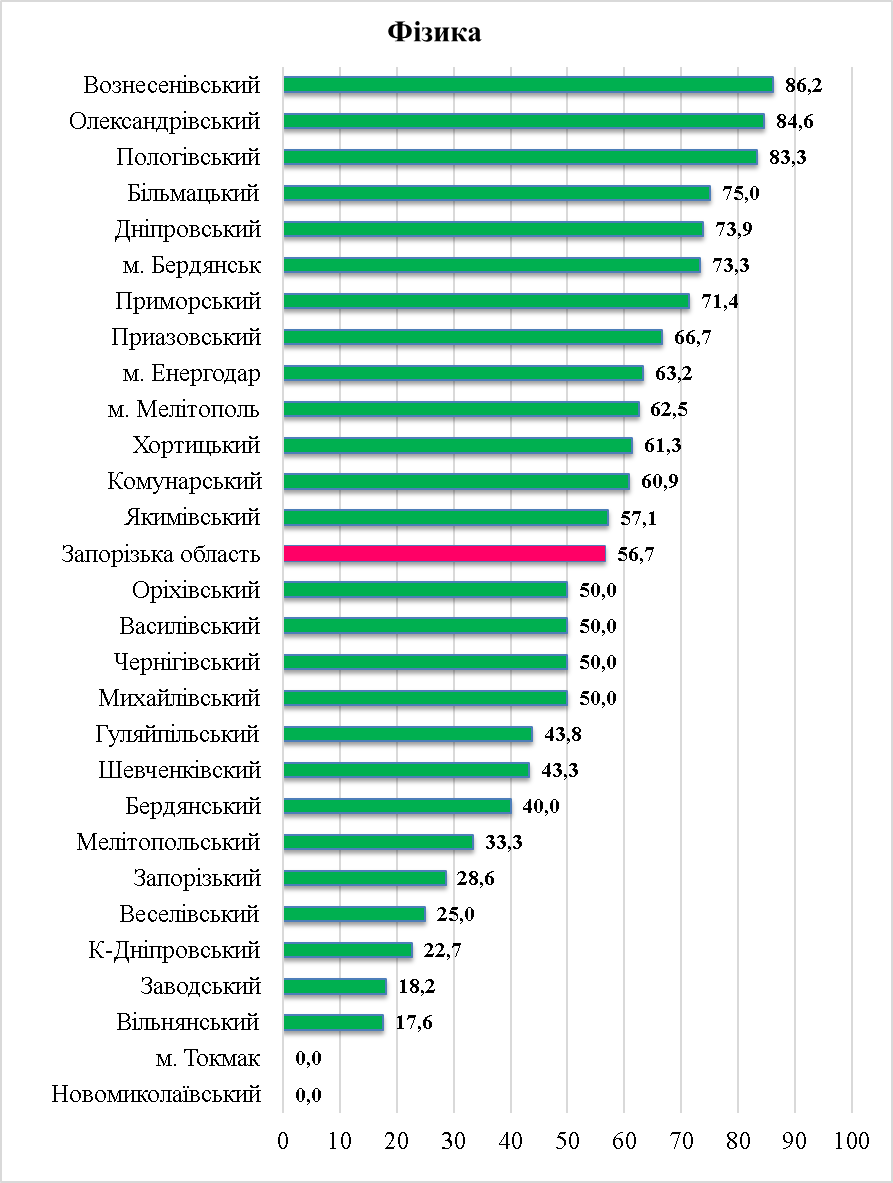 Результати державної підсумкової атестації випускників ЗЗСО з французької мовиРегіональні дані щодо розподілу результатів державної підсумкової атестації з французької мови за рівнями навчальних досягнень за шкалою 1-12 балів (у відсотках)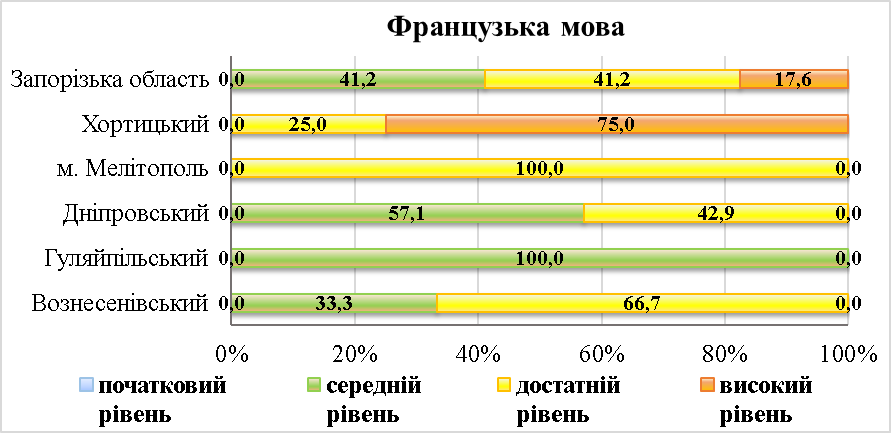 Рейтинг районів (міст) Запорізької області за відсотком учасників закладів загальної середньої освіти з французької мови, які отримали достатній і високий рівень навчальних досягнень за шкалою 1-12 балів 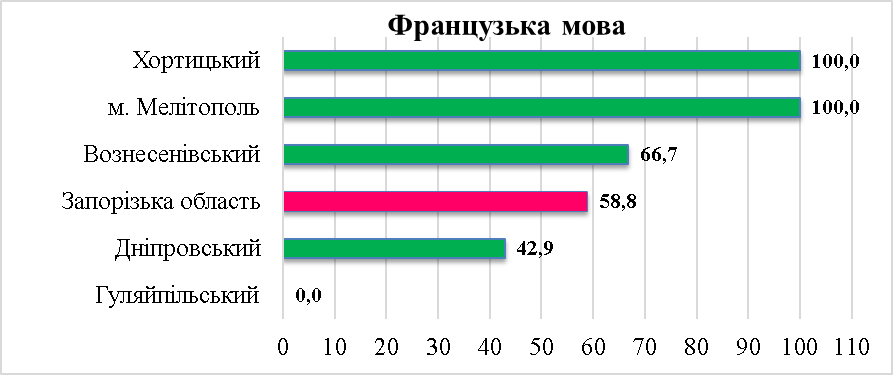 Результати державної підсумкової атестації випускників ЗЗСО з хіміїРозподіл результатів, отриманих учасниками, які проходили державну підсумкову атестацію з хімії, за рівнями навчальних досягнень (у відсотках)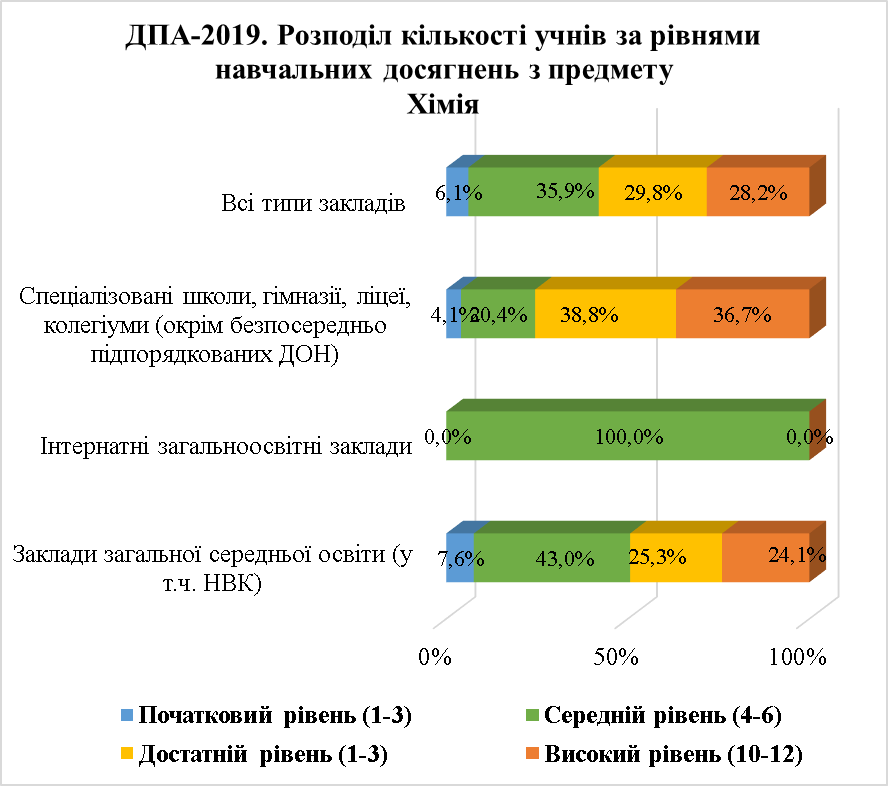 Регіональні дані щодо розподілу результатів державної підсумкової атестації з хімії за рівнями навчальних досягнень за шкалою 1-12 балів (у відсотках)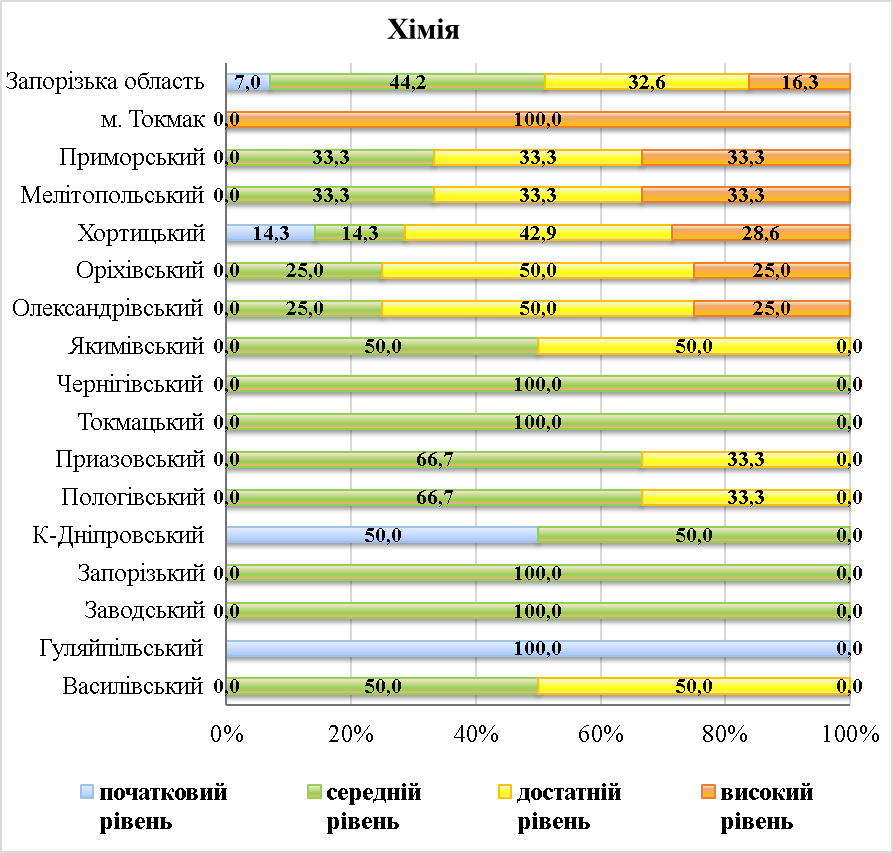 Рейтинг районів (міст) Запорізької області за відсотком учасників закладів загальної середньої освіти з хімії, які отримали достатній і високий рівень навчальних досягнень за шкалою 1-12 балів 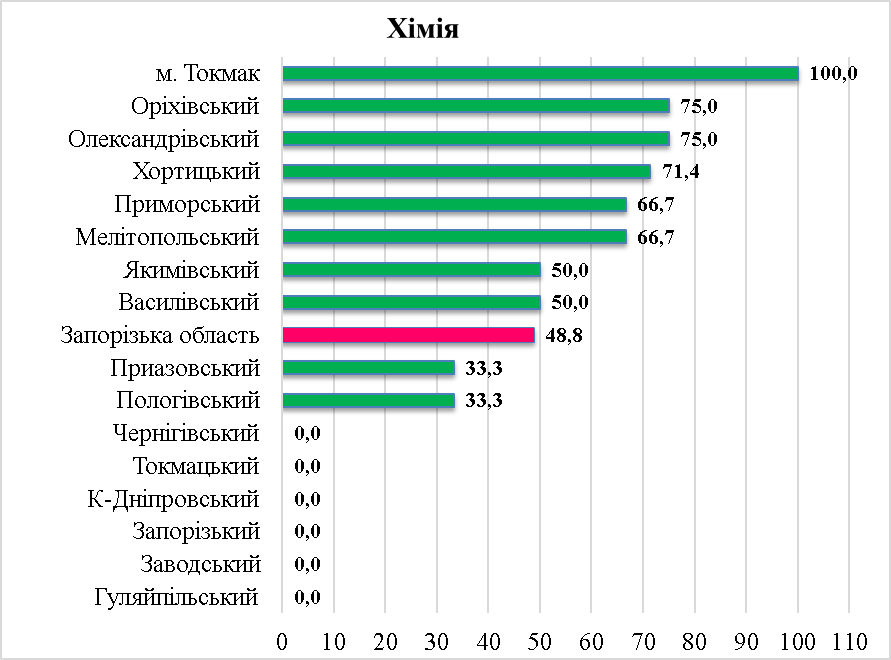 Результати державної підсумкової атестації випускників закладів ПТО з предметів ДПАРозподіл результатів, отриманих учасниками, які проходили державну підсумкову атестацію за рівнями навчальних досягнень (у відсотках)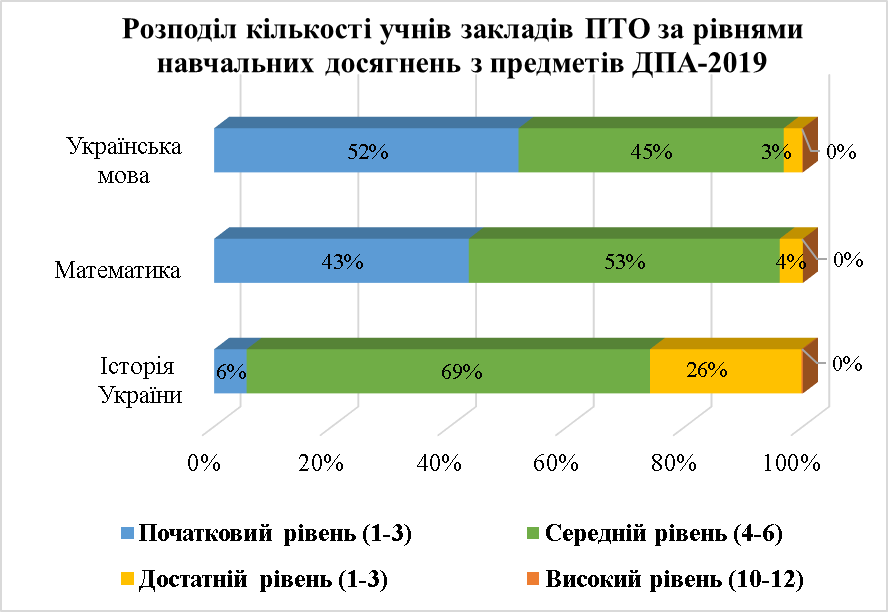 Інформація щодо кількості випускників закладів загальної середньої освіти області, які отримали в 2019 році срібні та золоті медалі Розподіл районів (міст, закладів інтернатного типу) області за кількісним складом випускників ЗЗСО, які отримали золоту медаль (кількість осіб)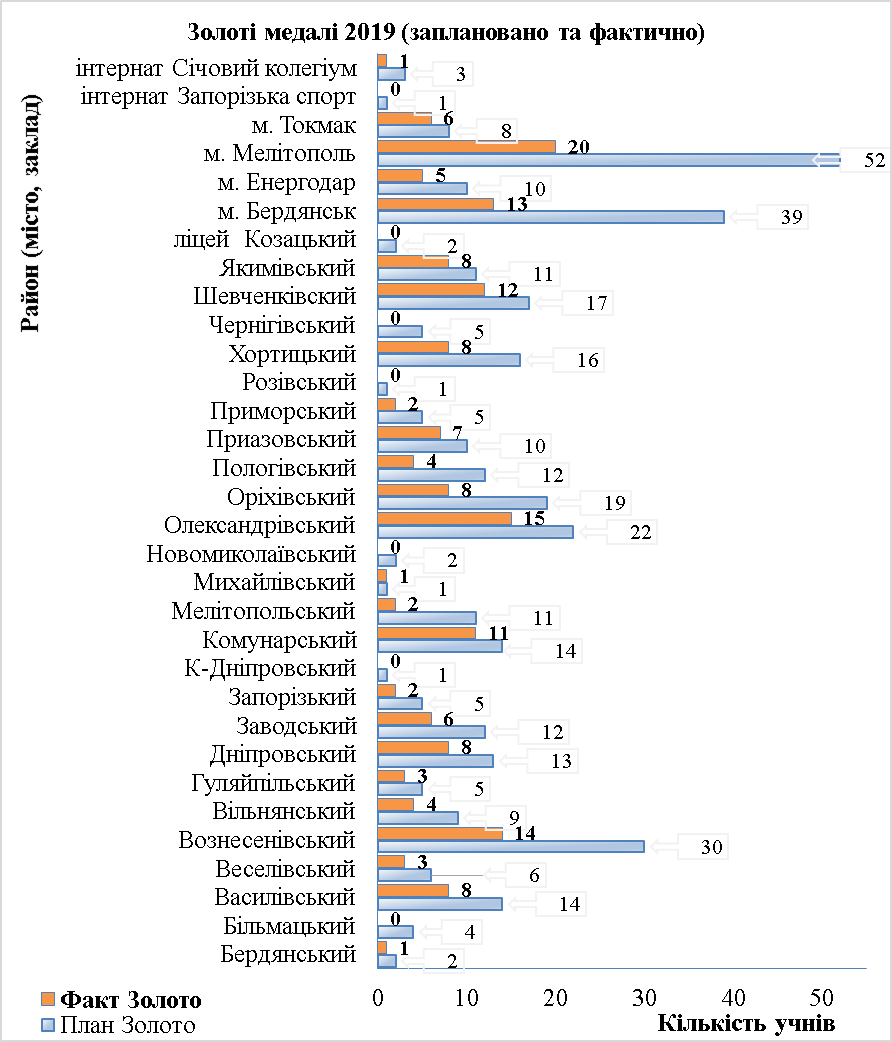 Розподіл районів (міст, закладів інтернатного типу) області за фактичним виконанням плану щодо випускників ЗЗСО, які отримали золоту медаль (у відсотках)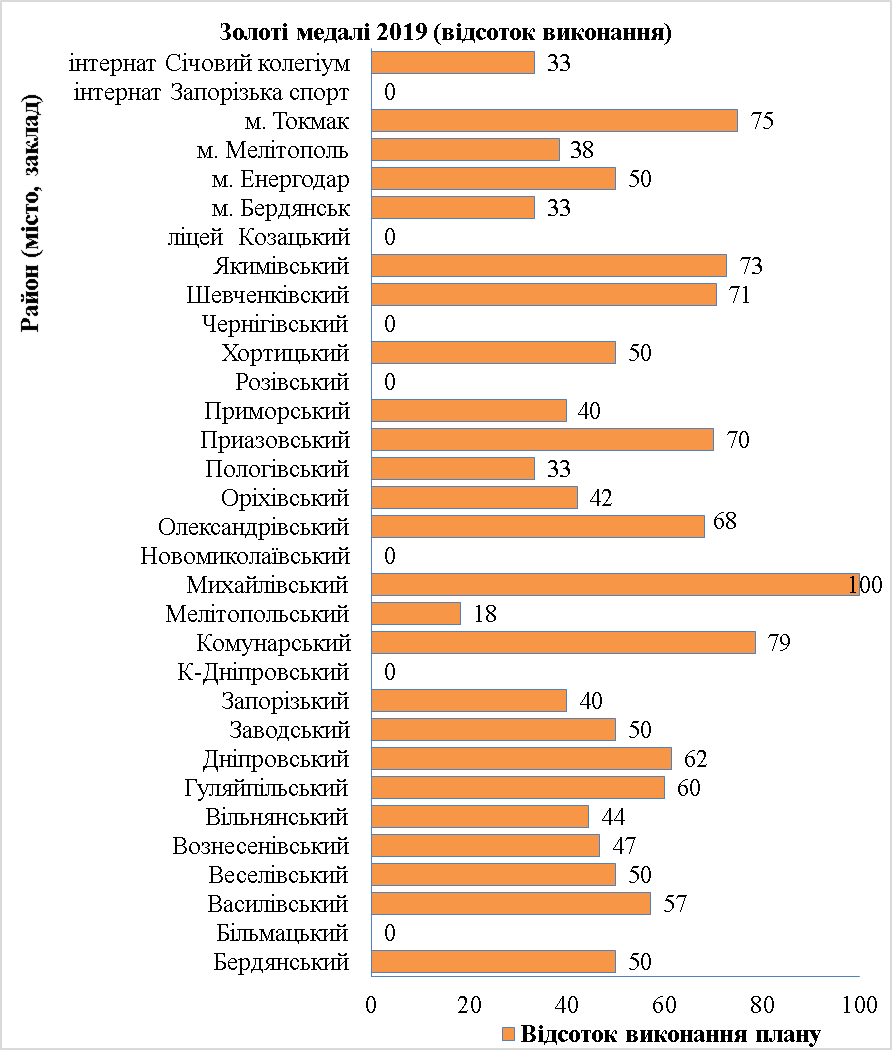 Розподіл районів (міст, закладів інтернатного типу) області за кількісним складом випускників ЗЗСО, які отримали срібну медаль (кількість осіб)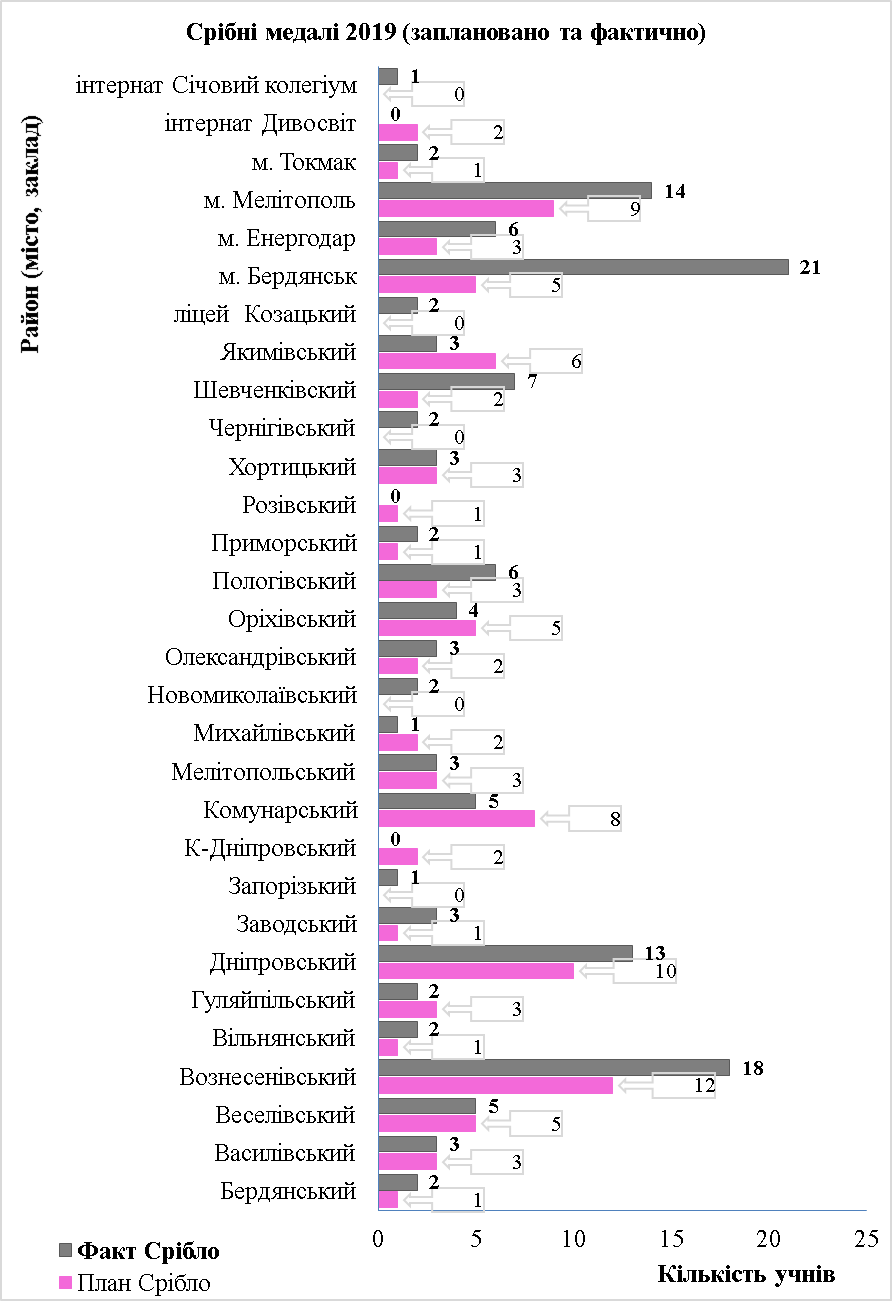 Розподіл районів (міст, закладів інтернатного типу) області за фактичним виконанням плану щодо випускників ЗЗСО, які отримали срібну медаль (у відсотках)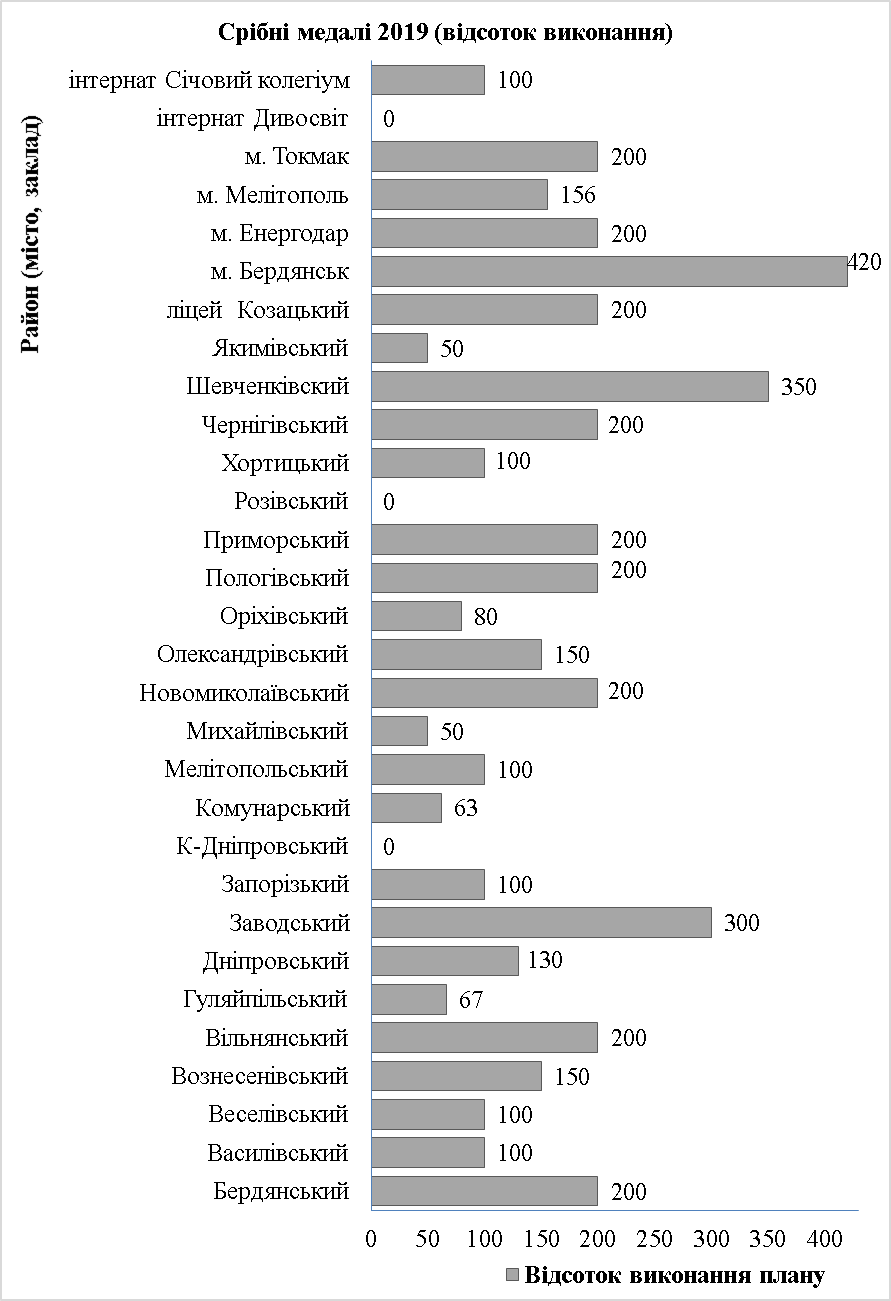 Кількісний склад учасників ЗНО (всі учасники області)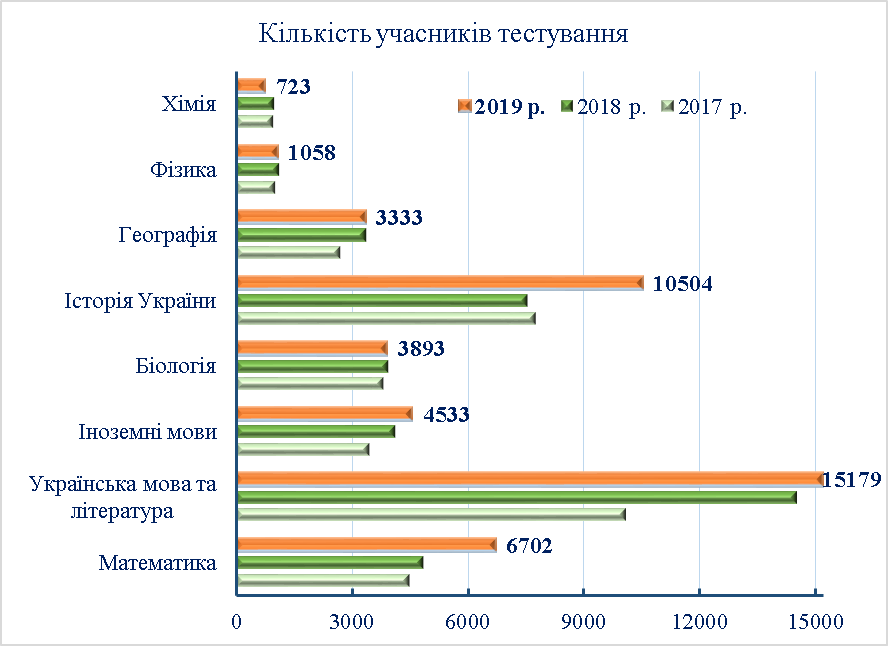 Кількісний склад педагогічних працівників області, задіяних в якості персоналу пунктів тестування ЗНО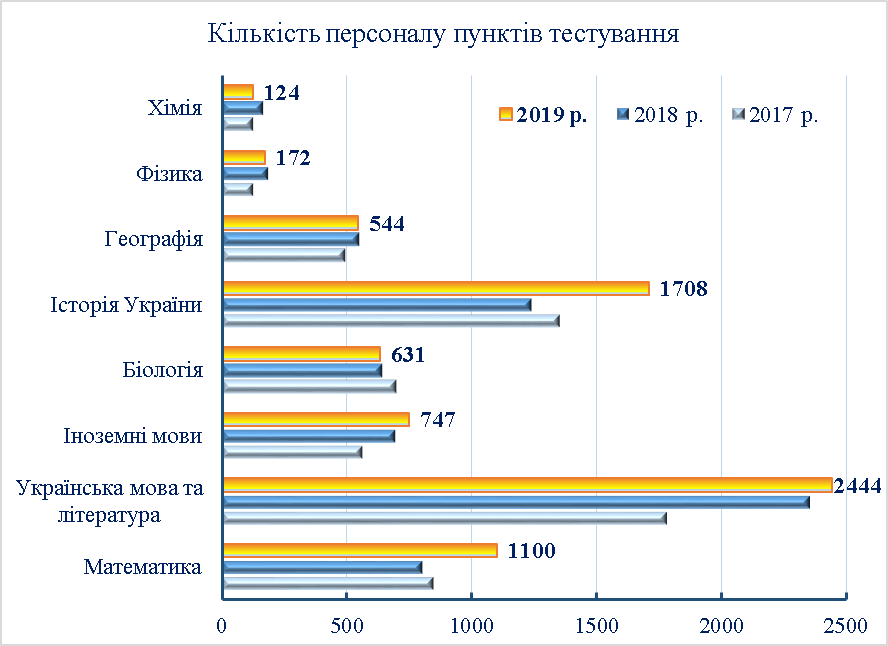 Предмет2019Річні 201920182017Англійська мова7,58,67,86,3Біологія6,57,26,46,1Географія6,57,76,16,3Історія України7,47,16,75,7Математика6,97,66,56,1Німецька мова7,58,97,27,1Українська мова6,67,26,96,4Фізика7,07,77,05,1Французька мова7,49,29,55,2Хімія7,48,67,36,2Предмет ДПАРічні 2019ДПА-2019Історія України5,45,7Математика4,93,8Українська мова5,33,7